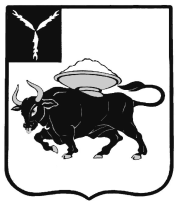 МУНИЦИПАЛЬНОЕ ОБРАЗОВАНИЕ ГОРОД ЭНГЕЛЬСЭНГЕЛЬССКОГО МУНИЦИПАЛЬНОГО РАЙОНАСАРАТОВСКОЙ ОБЛАСТИЭНГЕЛЬССКИЙ ГОРОДСКОЙ СОВЕТ ДЕПУТАТОВРЕШЕНИЕот 4 октября  2018 года							                        № 15/02Третье (внеочередное) заседаниеОб утверждении   Положений     о    Комиссиях                 Энгельсского            городского     Совета      депутатовВ целях реализации Федерального закона от 6 октября 2003 года №131-ФЗ «Об общих принципах организации местного самоуправления в Российской Федерации», в соответствии с Уставом муниципального образования город Энгельс Энгельсского муниципального района Саратовской области, Регламентом Энгельсского городского совета депутатов,Энгельсский городской Совет депутатовРЕШИЛ:1. Утвердить Положение о Комиссии по социальным и жилищно-коммунальным вопросам Энгельсского городского Совета депутатов согласно Приложению 1.          2.  Утвердить Положение о Комиссии по правовому обеспечению  и   развитию местного  самоуправления Энгельсского  городского Совета депутатов согласно Приложению 2.3. Утвердить Положение о Комиссии по бюджетно-финансовым и  экономическим вопросам, налогам, собственности и предпринимательству Энгельсского городского  Совета депутатов согласно Приложению 3.4. Настоящее решение вступает в силу со дня официального опубликования.5. Со дня вступления в силу отменить:- решение Энгельсского городского Совета депутатов  от 27 сентября 2013 года 
№ 19/01 «Об утверждении  Положения о Комиссии  по  социальным и жилищно-коммунальным вопросам  Энгельсского  городского Совета  депутатов»;- решение Энгельсского городского Совета депутатов  от 27 сентября 2013 года 
№ 20/01 «Об утверждении Положения о Комиссии по правовому обеспечению  и   развитию местного  самоуправления Энгельсского городского  Совета    депутатов»;- решение Энгельсского городского Совета депутатов  от 27 сентября 2013 года 
№ 21/01 «Об утверждении Положения о Комиссии по бюджетно-финансовым и  экономическим вопросам, налогам, собственности и  предпринимательству   Энгельсского  городского  Совета  депутатов».Глава муниципальногообразования город Энгельс		                       	                                      С.Е. Горевский              Приложение  1к решению Энгельсского городского Совета депутатовот 4 октября  2018 года № 15/02ПОЛОЖЕНИЕо Комиссии по социальным и жилищно-коммунальным вопросам Энгельсского городского Совета депутатов1. ОСНОВНЫЕ ПРИНЦИПЫ ОРГАНИЗАЦИИ И ДЕЯТЕЛЬНОСТИ КОМИССИИ1.1.	Комиссия по социальным и жилищно-коммунальным вопросам Энгельсского городского Совета депутатов (далее - Комиссия) избирается из числа депутатов Энгельсского городского Совета депутатов для предварительного рассмотрения и подготовки вопросов, относящихся к ведению Энгельсского городского Совета депутатов, а также содействия реализации решений Энгельсского городского Совета депутатов, контроля за деятельностью органов местного самоуправления муниципального образования город Энгельс Энгельсского муниципального района Саратовской области (далее – муниципальное образование город Энгельс), предприятий, учреждений и организаций, расположенных на территории муниципального образования город Энгельс (в пределах компетенции).Основными задачами Комиссии являются:разработка предложений для рассмотрения на заседаниях Энгельсского городского Совета депутатов;подготовка заключений и проектов решений по вопросам, внесенным на рассмотрение Энгельсского городского Совета депутатов;совершенствование нормативной правовой базы по вопросам ведения Комиссии;содействие органам местного самоуправления и организациям, а также депутатам Энгельсского городского Совета депутатов в их работе по реализации решений Энгельсского городского Совета депутатов;контроль (в пределах компетенции Комиссии) за деятельностью администрации Энгельсского муниципального района, а также за работой предприятий, учреждений и организаций по выполнению решений Энгельсского городского Совета депутатов;контроль (в пределах компетенции Комиссии) за деятельностью расположенных на территории муниципального образования город Энгельс предприятий, учреждений и организаций федерального и областного подчинений по вопросам, относящимся к ведению Комиссии;организация постоянной связи Энгельсского городского Совета депутатов с общественными и политическими организациями в целях широкого привлечения граждан к участию в разработке документов, определяющих экономическое развитие муниципального образования город Энгельс, благосостояние его населения.Комиссия в своей деятельности руководствуется Конституцией Российской Федерации, законодательством Российской Федерации, законодательством Саратовской области, Уставом муниципального образования город Энгельс и иными нормативными правовыми актами органов местного самоуправления.Комиссия избирается Энгельсским городским Советом депутатов на срок полномочий Энгельсского городского Совета в составе председателя и членов Комиссии.            1.5. Комиссия ответственна перед Энгельсским городским Советом депутатов и ему подотчетна. Комиссия строит свою работу на основе коллективного, свободного, делового обсуждения и решения вопросов, гласности и инициативы членов Комиссии. Комиссия в пределах своей компетенции осуществляет сотрудничество с государственными органами и органами местного самоуправления, изучает и учитывает общественное мнение.2. ВОПРОСЫ ВЕДЕНИЯ КОМИССИИ2.1.К вопросам местного значения, находящимся в ведении Комиссии, относятся:-организация в границах муниципального образования город Энгельс электро-, тепло-, газо- и водоснабжения населения, водоотведения, снабжения населения топливом, в пределах полномочий, установленных законодательством Российской Федерации;- осуществление в ценовых зонах теплоснабжения муниципального контроля за выполнением единой теплоснабжающей организацией мероприятий по строительству, реконструкции и (или) модернизации объектов теплоснабжения, необходимых для развития, повышения надежности и энергетической эффективности системы теплоснабжения и определенных для нее в схеме теплоснабжения в пределах полномочий, установленных Федеральным законом «О теплоснабжении»;- дорожная деятельность в отношении автомобильных дорог местного значения в границах населенных пунктов муниципального образования город Энгельс и обеспечение безопасности дорожного движения на них, включая создание и обеспечение функционирования парковок (парковочных мест), осуществление муниципального контроля за сохранностью автомобильных дорог местного значения в границах населенных пунктов муниципального образования город Энгельс, а также осуществление иных полномочий в области использования автомобильных дорог и осуществления дорожной деятельности в соответствии с законодательством российской Федерации;- обеспечение проживающих в муниципальном образовании и город Энгельс и нуждающихся в жилых помещениях малоимущих граждан жилыми помещениями, организация строительства и содержания муниципального жилищного фонда, создание условий для жилищного строительства, осуществление муниципального жилищного контроля, а также иных полномочий органов местного самоуправления в соответствии с жилищным законодательством; -создание условий для предоставления транспортных услуг населению и организация транспортного обслуживания населения в границах муниципального образования город Энгельс;- создание условий для реализации мер, направленных на укрепление межнационального и межконфессионального согласия, сохранение и развитие языков и культуры народов Российской Федерации, проживающих на территории муниципального образования город Энгельс, социальную и культурную адаптацию мигрантов, профилактику межнациональных (межэтнических) конфликтов;- организация библиотечного обслуживания населения, комплектование и обеспечение сохранности библиотечных фондов библиотек муниципального образования город Энгельс; - создание условий для организации досуга и обеспечения жителей муниципального образования город Энгельс услугами организаций культуры; - сохранение, использование и популяризация объектов культурного наследия (памятников истории и культуры), находящихся в собственности муниципального образования город Энгельс, охрана объектов культурного наследия (памятников истории и культуры) местного (муниципального) значения, расположенных на территории муниципального образования город Энгельс; - создание условий для развития местного традиционного народного художественного творчества, участие в сохранении, возрождении и развитии народных художественных промыслов в муниципальном образовании город Энгельс; - обеспечение условий для развития на территории  муниципальном образовании город Энгельс физической культуры и массового спорта, организация проведения официальных физкультурно-оздоровительных и спортивных мероприятий муниципального образования город Энгельс; - создание условий для массового отдыха жителей муниципального образования город Энгельс и организация обустройства мест массового отдыха населения, включая обеспечение свободного доступа граждан к водным объектам общего пользования и их береговым полосам;- формирование архивных фондов муниципального образования город Энгельс; - участие в организации деятельности по сбору (в том числе раздельному сбору) и транспортированию твердых коммунальных отходов;- утверждение правил благоустройства территории муниципального образования город Энгельс, осуществление контроля за их соблюдением, организация благоустройства территории муниципального образования город Энгельс в соответствии с указанными правилами, а также организация использования, охраны, защиты, воспроизводства городских лесов, лесов особо охраняемых природных территорий, расположенных в границах населенных пунктов муниципального образования город Энгельс;- присвоение адресов объектам адресации, изменение, аннулирование адресов, присвоение наименований элементам улично-дорожной сети (за исключением автомобильных дорог федерального значения, автомобильных дорог регионального или межмуниципального значения, местного значения муниципального района), наименований элементам планировочной структуры в границах муниципального образования город Энгельс, изменение, аннулирование таких наименований, размещение информации в государственном адресном реестре; -организация ритуальных услуг и содержание мест захоронения;-создание, развитие и обеспечение охраны лечебно-оздоровительных местностей и курортов местного значения на территории муниципального образования город Энгельс, а также осуществление муниципального контроля в области использования и охраны особо охраняемых природных территорий местного значения; -организация и осуществление мероприятий по работе с детьми и молодежью в муниципальном образовании город Энгельс;- предоставление помещения для работы на обслуживаемом административном участке муниципального образования город Энгельс сотруднику, замещающему должность участкового уполномоченного полиции;- до 1 января 2017 года предоставление сотруднику, замещающему должность участкового уполномоченного полиции, и членам его семьи жилого помещения на период выполнения сотрудником обязанностей по указанной должности.2.2.	Комиссия принимает участие:в предварительном обсуждении проектов муниципальных программ, планов развития муниципального образования город Энгельс по вопросам ведения Комиссии, в осуществлении контроля за их реализацией.3. ПРАВА И ОБЯЗАННОСТИ КОМИССИИКомиссия сотрудничает с комитетами, управлениями, отделами администрации Энгельсского муниципального района  по направлениям своей деятельности.По вопросам своего ведения Комиссия вправе:запрашивать  и  получать  от должностных лиц  необходимые для  ее работы материалы и документы;вносить предложения Энгельсскому городскому Совету депутатов о заслушивании на заседаниях Энгельсского городского Совета депутатов отчета или информации о работе любого органа или должностного лица администрации Энгельсского муниципального района в целях контроля выполнения ими решений Энгельсского городского Совета депутатов;заслушивать на своих заседаниях доклады и сообщения руководителей комитетов, управлений, отделов администрации Энгельсского муниципального района, предприятий, учреждений, организаций, расположенных на территории муниципального образования город Энгельс;вносить на рассмотрение Энгельсского городского Совета депутатов проекты решений по вопросам, относящимся к ведению Комиссии, выступать с докладами и содокладами на заседаниях Энгельсского городского Совета депутатов;принимать участие в подготовке вопросов, рассматриваемых другими комиссиями Энгельсского городского Совета депутатов;привлекать к своей работе депутатов Энгельсского городского Совета депутатов, не входящих в состав Комиссии, представителей государственных органов и органов местного самоуправления, общественных организаций, а также специалистов и ученых;по согласованию с Энгельсским городским Советом депутатов привлекать на договорной основе специалистов для обеспечения выполнения возложенных на него функций, а также для разработки отдельных вопросов;изучать вопросы, находящиеся в ведении Комиссии, с выездом на место;приглашать для участия в заседании Комиссии с правом совещательного голоса представителей государственных органов, органов местного самоуправления, общественных организаций, специалистов и ученых.Рекомендации Комиссии, разработанные на ее заседаниях, подлежат обязательному рассмотрению соответствующими органами, предприятиями, учреждениями и организациями. О результатах рассмотрения или о принятых мерах должно быть сообщено Комиссии не позднее, чем в месячный срок со дня принятия рекомендации, либо в иной срок, установленный Комиссией.Член Комиссии пользуется решающим голосом по всем вопросам, рассматриваемым Комиссией, имеет право предлагать вопросы для рассмотрения Комиссией, участвовать в их подготовке и обсуждении, вносить предложения о необходимости проведения проверок работы органов местного самоуправления, предприятий, учреждений и организаций, о заслушивании их представителей на заседании Комиссии.Члену Комиссии по вопросам, выносимым на обсуждение Комиссии, предоставляются необходимые документы и материалы.3.5.	Член Комиссии обязан участвовать в деятельности Комиссии, содействовать выполнению ее решений и поручений.4. ПОРЯДОК РАБОТЫ КОМИССИИКомиссия работает в соответствии с планом работы Энгельсского городского Совета депутатов.Комиссия в соответствии с Регламентом Энгельсского городского Совета депутатов заблаговременно извещает участников заседания о дате, времени, месте проведения заседания и вопросах, выносимых на обсуждение Комиссии.Заседание Комиссии правомочно, если на нем присутствует более половины численного состава Комиссии;Заседание Комиссии ведёт ее председатель. В случае отсутствия председателя заседание ведет один из членов Комиссии, избранный председательствующим на данном заседании.Решение Комиссии принимается большинством голосов от числа присутствующих на заседании членов Комиссии.	При рассмотрении вопросов, относящихся к ведению нескольких комиссий, по инициативе одной из комиссий или по поручению Энгельсского городского Совета депутатов могут проводиться совместные заседания комиссий.Комиссия для подготовки рассматриваемых вопросов может создавать рабочие группы из числа депутатов Энгельсского городского Совета депутатов, сотрудников аппарата Энгельсского городского Совета депутатов, администрации Энгельсского муниципального района, приглашать для участия представителей государственных органов, органов местного самоуправления, общественных организаций, специалистов и ученых.Председатель Комиссии руководит ее работой:созывает заседания Комиссии;организует подготовку необходимых материалов к заседаниям Комиссии;председательствует на заседаниях Комиссии;дает поручения членам Комиссии, привлекает членов Комиссии для работы в рабочих группах;представляет Комиссию в отношениях с администрацией Энгельсского муниципального района, с государственными органами и общественными организациями, предприятиями и учреждениями;организует работу по исполнению решений Комиссии;информирует членов Комиссии о выполнении решений Комиссии и рассмотрении ее рекомендаций;выступает с докладами и содокладами по вопросам ведения Комиссии.В Комиссии ведутся протоколы заседаний, организуется своевременное направление исполнителям решений и рекомендаций, контроль за поступлением ответов от исполнителей, работа с письмами и обращениями. Организационно-техническое и методическое обеспечение деятельности Комиссии осуществляется соответствующими подразделениями аппарата Энгельсского городского Совета депутатов в соответствии с Регламентом Энгельсского городского Совета депутатов. Протоколы заседаний Комиссии хранятся в аппарате Энгельсского городского Совета депутатов. Комиссия информирует общественность о своей деятельности. На заседания Комиссии могут приглашаться представители органов печати, телевидения, радио.              Приложение  2к решению Энгельсского городского Совета депутатовот 4 октября 2018 года  № 15/02ПОЛОЖЕНИЕо Комиссии по правовому обеспечению и развитию местного самоуправления Энгельсского городского Совета депутатов1. ОСНОВНЫЕ ПРИНЦИПЫ ОРГАНИЗАЦИИ И ДЕЯТЕЛЬНОСТИ КОМИССИИ1.1.	Комиссия по правовому обеспечению и развитию местного самоуправления Энгельсского городского Совета депутатов (далее - Комиссия) избирается из числа депутатов Энгельсского городского Совета депутатов для предварительного рассмотрения и подготовки вопросов, относящихся к ведению Энгельсского городского Совета депутатов, а также содействия реализации решений Энгельсского городского Совета депутатов, контроля за деятельностью органов местного самоуправления муниципального образования город Энгельс Энгельсского муниципального района Саратовской области (далее – муниципальное образование город Энгельс), предприятий, учреждений и организаций, расположенных на территории муниципального образования город Энгельс (в пределах компетенции).Основными задачами Комиссии являются:разработка предложений для рассмотрения на заседаниях Энгельсского городского Совета депутатов;подготовка заключений и проектов решений по вопросам, внесенным на рассмотрение Энгельсского городского Совета депутатов;совершенствование нормативной правовой базы по вопросам ведения Комиссии;содействие органам местного самоуправления и организациям, а также депутатам Энгельсского городского Совета депутатов в их работе по реализации решений Энгельсского городского Совета депутатов;контроль (в пределах компетенции Комиссии) за деятельностью администрации Энгельсского муниципального района, а также за работой предприятий, учреждений и организаций по выполнению решений Энгельсского городского Совета депутатов;контроль (в пределах компетенции Комиссии) за деятельностью расположенных на территории муниципального образования город Энгельс предприятий, учреждений и организаций федерального и областного подчинений по вопросам, относящимся к ведению Комиссии;организация постоянной связи Энгельсского городского Совета депутатов с общественными и политическими организациями в целях широкого привлечения граждан к участию в разработке документов, определяющих экономическое развитие муниципального образования город Энгельс, благосостояние его населения.Комиссия в своей деятельности руководствуется Конституцией Российской Федерации, законодательством Российской Федерации, законодательством Саратовской области, Уставом муниципального образования город Энгельс и иными нормативными правовыми актами органов местного самоуправления.Комиссия избирается Энгельсским городским Советом депутатов на срок полномочий Энгельсского городского Совета депутатов в составе председателя и членов Комиссии.           1.5. Комиссия ответственна перед Энгельсским городским Советом депутатов и ему подотчетна.Комиссия строит свою работу на основе коллективного, свободного, делового обсуждения и решения вопросов, гласности и инициативы членов Комиссии. Комиссия в пределах своей компетенции осуществляет сотрудничество с государственными органами и органами местного самоуправления, изучает и учитывает общественное мнение.2. ВОПРОСЫ ВЕДЕНИЯ КОМИССИИ2.1.К вопросам местного значения, находящимся в ведении Комиссии, относятся:- участие в профилактике терроризма и экстремизма, а также в минимизации и/или ликвидации последствий проявлений терроризма и экстремизма в границах муниципального образования город Энгельс;- участие в предупреждении и ликвидации последствий чрезвычайных ситуаций в границах муниципального образования город Энгельс;- обеспечение первичных мер пожарной безопасности в границах населенных пунктов муниципального образования город Энгельс;- организация и осуществление мероприятий по территориальной и гражданской обороне, защите населения и территории муниципального образования город Энгельс от чрезвычайных ситуаций природного и техногенного характера;- создание, содержание и организация деятельности аварийно-спасательных служб и аварийно-спасательных формирований на территории  муниципального образования город Энгельс;- осуществление мероприятий по обеспечению безопасности людей на водных объектах, охране их жизни и здоровья;- утверждение генеральных планов муниципального образования город Энгельс, правил землепользования и застройки, утверждение подготовленной на основе генеральных планов муниципального образования город Энгельс документации по планировке территории, выдача разрешений на строительство (за исключением случаев, предусмотренных Градостроительным кодексом Российской Федерации, иными федеральными законами), разрешений на ввод объектов в эксплуатацию при осуществлении строительства, реконструкции объектов капитального строительства, расположенных на территории  муниципального образования город Энгельс, утверждение местных нормативов градостроительного проектирования муниципального образования город Энгельс, резервирование земель и изъятие земельных участков в границах муниципального образования город Энгельс для муниципальных нужд, осуществление муниципального земельного контроля в границах муниципального образования город Энгельс, осуществление в случаях, предусмотренных Градостроительным кодексом Российской Федерации, осмотров зданий, сооружений и выдача рекомендаций об устранении выявленных в ходе таких осмотров нарушений, направление уведомления о соответствии указанных в уведомлении о планируемых строительстве или реконструкции объекта индивидуального жилищного строительства или садового дома (далее - уведомление о планируемом строительстве) параметров объекта индивидуального жилищного строительства или садового дома установленным параметрам и допустимости размещения объекта индивидуального жилищного строительства или садового дома на земельном участке, уведомления о несоответствии указанных в уведомлении о планируемом строительстве параметров объекта индивидуального жилищного строительства или садового дома установленным параметрам и (или) недопустимости размещения объекта индивидуального жилищного строительства или садового дома на земельном участке, уведомления о соответствии или несоответствии построенных или реконструированных объекта индивидуального жилищного строительства или садового дома требованиям законодательства о градостроительной деятельности при строительстве или реконструкции объектов индивидуального жилищного строительства или садовых домов на земельных участках, расположенных на территориях муниципального образования город Энгельс, принятие в соответствии с гражданским законодательством Российской Федерации решения о сносе самовольной постройки, решения о сносе самовольной постройки или ее приведении в соответствие с предельными параметрами разрешенного строительства, реконструкции объектов капитального строительства, установленными правилами землепользования и застройки, документацией по планировке территории, или обязательными требованиями к параметрам объектов капитального строительства, установленными федеральными законами (далее также - приведение в соответствие с установленными требованиями), решения об изъятии земельного участка, не используемого по целевому назначению или используемого с нарушением законодательства Российской Федерации, осуществление сноса самовольной постройки или ее приведения в соответствие с установленными требованиями в случаях, предусмотренных Градостроительным кодексом Российской Федерации;- осуществление муниципального лесного контроля и надзора;- осуществление в пределах, установленных водным законодательством Российской Федерации, полномочий собственника водных объектов, информирование населения об ограничениях их использования; оказание поддержки гражданам и их объединениям, участвующим в охране общественного порядка, создание условий для деятельности народных дружин;осуществление мер по противодействию коррупции  в границах муниципального образования город Энгельс.2.2.  К иным вопросам, находящимся в ведении комиссии относятся:- обеспечение реализации прав и свобод граждан на территории муниципального образования город Энгельс;- взаимодействие с правоохранительными и судебными органами.2.3.	Комиссия принимает участие:в предварительном обсуждении проектов муниципальных программ, планов развития муниципального образования город Энгельс по вопросам ведения Комиссии, в осуществлении контроля за их реализацией.3. ПРАВА И ОБЯЗАННОСТИ КОМИССИИКомиссия сотрудничает с комитетами, управлениями, отделами администрации Энгельсского муниципального района по направлениям своей деятельности.По вопросам своего ведения Комиссия вправе:запрашивать  и  получать  от должностных лиц  необходимые для  ее работы материалы и документы;вносить предложения Энгельсскому городскому Совету депутатов о заслушивании на заседаниях Энгельсского городского Совета депутатов отчета или информации о работе любого органа или должностного лица администрации Энгельсского муниципального района в целях контроля выполнения ими решений Энгельсского городского Совета депутатов;заслушивать на своих заседаниях доклады и сообщения руководителей комитетов, управлений, отделов администрации Энгельсского муниципального района, предприятий, учреждений, организаций, расположенных на территории муниципального образования город Энгельс;вносить на рассмотрение Энгельсского городского Совета депутатов проекты решений по вопросам, относящимся к ведению Комиссии, выступать с докладами и содокладами на заседаниях Энгельсского городского Совета;принимать участие в подготовке вопросов, рассматриваемых другими комиссиями Энгельсского городского Совета депутатов;привлекать к своей работе депутатов Энгельсского городского Совета депутатов, не входящих в состав Комиссии, представителей государственных органов и органов местного самоуправления, общественных организаций, а также специалистов и ученых;по согласованию с Энгельсским городским Советом депутатов привлекать на договорной основе специалистов для обеспечения выполнения возложенных на него функций, а также для разработки отдельных вопросов;изучать вопросы, находящиеся в ведении Комиссии, с выездом на место;приглашать для участия в заседании Комиссии с правом совещательного голоса представителей государственных органов, органов местного самоуправления, общественных организаций, специалистов и ученых.Рекомендации Комиссии, разработанные на ее заседаниях, подлежат обязательному рассмотрению соответствующими органами, предприятиями, учреждениями и организациями. О результатах рассмотрения или о принятых мерах должно быть сообщено Комиссии не позднее, чем в месячный срок со дня принятия рекомендации, либо в иной срок, установленный Комиссией.Член Комиссии пользуется решающим голосом по всем вопросам, рассматриваемым Комиссией, имеет право предлагать вопросы для рассмотрения Комиссией, участвовать в их подготовке и обсуждении, вносить предложения о необходимости проведения проверок работы органов местного самоуправления, предприятий, учреждений и организаций, о заслушивании их представителей на заседании Комиссии.Члену Комиссии по вопросам, выносимым на обсуждение Комиссии, предоставляются необходимые документы и материалы.3.5.	Член Комиссии обязан участвовать в деятельности Комиссии, содействовать выполнению ее решений и поручений.4. ПОРЯДОК РАБОТЫ КОМИССИИКомиссия работает в соответствии с планом работы Энгельсского городского Совета депутатов.Комиссия, в соответствии с Регламентом Энгельсского городского Совета депутатов, заблаговременно извещает участников заседания о дате, времени, месте проведения заседания и вопросах, выносимых на обсуждение Комиссии.Заседание Комиссии правомочно, если на нем присутствует более половины численного состава Комиссии.Заседание Комиссии ведёт ее председатель. В случае отсутствия председателя заседание ведет один из членов Комиссии, избранный председательствующим на данном заседании.Решение Комиссии принимается большинством голосов от числа присутствующих на заседании членов Комиссии.При рассмотрении вопросов, относящихся к ведению нескольких комиссий, по инициативе одной из комиссий или по поручению Энгельсского городского Совета депутатов могут проводиться совместные заседания комиссий.Комиссия для подготовки рассматриваемых вопросов может создавать рабочие группы из числа депутатов Энгельсского городского Совета депутатов, сотрудников аппарата Энгельсского городского Совета депутатов, администрации Энгельсского муниципального района, приглашать для участия представителей государственных органов, органов местного самоуправления, общественных организаций, специалистов и ученых.Председатель Комиссии руководит ее работой:созывает заседания Комиссии;организует подготовку необходимых материалов к заседаниям Комиссии;председательствует на заседаниях Комиссии;дает поручения членам Комиссии, привлекает членов Комиссии для работы в рабочих группах;представляет Комиссию в отношениях с администрацией Энгельсского муниципального района, с государственными органами и общественными организациями, предприятиями и учреждениями;организует работу по исполнению решений Комиссии;информирует членов Комиссии о выполнении решений Комиссии и рассмотрении ее рекомендаций;выступает с докладами и содокладами по вопросам ведения Комиссии.В Комиссии ведутся протоколы заседаний, организуется своевременное направление исполнителям решений и рекомендаций, контроль за поступлением ответов от исполнителей, работа с письмами и обращениями. Организационно-техническое и методическое обеспечение деятельности Комиссии осуществляется соответствующими подразделениями аппарата Энгельсского городского Совета депутатов в соответствии с Регламентом Энгельсского городского Совета депутатов. Протоколы заседаний Комиссии хранятся в аппарате Энгельсского городского Совета депутатов.Комиссия информирует общественность о своей деятельности. На заседания Комиссии могут приглашаться представители органов печати, телевидения, радио.              Приложение  3к решению Энгельсского городского Совета депутатовот  4 октября  2018 года № 15/02ПОЛОЖЕНИЕо Комиссии по бюджетно – финансовым и экономическим вопросам, налогам, собственности и предпринимательству Энгельсского городского Совета депутатов1. ОСНОВНЫЕ ПРИНЦИПЫ ОРГАНИЗАЦИИ И ДЕЯТЕЛЬНОСТИ КОМИССИИ1.1. Комиссия по бюджетно–финансовым и экономическим вопросам, налогам, собственности и предпринимательству  Энгельсского городского Совета депутатов (далее - Комиссия) избирается из числа депутатов Энгельсского городского Совета депутатов для предварительного рассмотрения и подготовки вопросов, относящихся к ведению Энгельсского городского Совета депутатов, а также содействия реализации решений Энгельсского городского Совета депутатов, контроля за деятельностью органов местного самоуправления муниципального образования город Энгельс Энгельсского муниципального района Саратовской области (далее – муниципальное образование город Энгельс), предприятий, учреждений и организаций, расположенных на территории муниципального образования город Энгельс (в пределах компетенции).  1.2. Основными задачами Комиссии являются:разработка предложений для рассмотрения на заседаниях Энгельсского городского Совета депутатов;подготовка заключений и проектов решений по вопросам, внесенным на рассмотрение Энгельсского городского Совета депутатов;совершенствование нормативной правовой базы по вопросам ведения Комиссии;содействие органам местного самоуправления и организациям, а также депутатам Энгельсского городского Совета депутатов в их работе по реализации решений Энгельсского городского Совета депутатов;контроль (в пределах компетенции Комиссии) за деятельностью администрации Энгельсского муниципального района, а также за работой предприятий, учреждений и организаций по выполнению решений Энгельсского городского Совета депутатов;контроль (в пределах компетенции Комиссии) за деятельностью расположенных на территории муниципального образования город Энгельс предприятий, учреждений и организаций федерального и областного подчинений по вопросам, относящимся к ведению Комиссии;организация постоянной связи Энгельсского городского Совета депутатов с общественными и политическими организациями в целях широкого привлечения граждан к участию в разработке документов, определяющих экономическое развитие муниципального образования город Энгельс, благосостояние его населения.      1.3. Комиссия в своей деятельности руководствуется Конституцией Российской Федерации, законодательством Российской Федерации, законодательством Саратовской области, Уставом муниципального образования город Энгельс и иными нормативными правовыми актами органов местного самоуправления.              1.4. Комиссия избирается Энгельсским городским Советом депутатов на срок полномочий Энгельсского городского Совета депутатов в составе председателя и членов Комиссии.              1.5. Комиссия ответственна перед Энгельсским городским Советом депутатов и ему подотчетна.              1.6. Комиссия строит свою работу на основе коллективного, свободного, делового обсуждения и решения вопросов, гласности и инициативы членов Комиссии. Комиссия в пределах своей компетенции осуществляет сотрудничество с государственными органами и органами местного самоуправления, изучает и учитывает общественное мнение.2. ВОПРОСЫ ВЕДЕНИЯ КОМИССИИ2.1.К вопросам местного значения, находящимся в ведении Комиссии, относятся:-  составление и рассмотрение проекта бюджета муниципального образования город Энгельс, утверждение и исполнение бюджета муниципального образования город Энгельс, осуществление контроля за его исполнением, составление и утверждение отчета об исполнении бюджета муниципального образования город Энгельс;- установление, изменение и отмена местных налогов и сборов муниципального образования город Энгельс;- владение, пользование и распоряжение имуществом, находящимся в муниципальной собственности муниципального образования город Энгельс;- содействие в развитии сельскохозяйственного производства, создание условий для развития малого и среднего предпринимательства;- создание условий для обеспечения жителей муниципального образования город Энгельс услугами связи, общественного питания, торговли и бытового обслуживания;- оказание поддержки социально ориентированным некоммерческим организациям в пределах полномочий, установленных статьями 31.1 и 31.3 Федерального закона от 12 января 1996 года № 7-ФЗ «О некоммерческих организациях»;- обеспечение выполнения работ, необходимых для создания искусственных земельных участков для нужд муниципального образования город Энгельс, проведение открытого аукциона на право заключить договор о создании искусственного земельного участка в соответствии с федеральным законом;- участие в соответствии с Федеральным законом от 24 июля 2007 года № 221-ФЗ «О государственном кадастре недвижимости» в выполнении комплексных кадастровых работ.2.2.	Комиссия принимает участие:в предварительном обсуждении проектов муниципальных программ, планов развития муниципального образования город Энгельс по вопросам ведения Комиссии, в осуществлении контроля за их реализацией;- в предварительном обсуждении вопросов создания, реорганизации, ликвидации муниципальных предприятий и учреждений, а также вопросов по установлению тарифов на услуги муниципальных предприятий и учреждений.3. ПРАВА И ОБЯЗАННОСТИ КОМИССИИКомиссия сотрудничает с комитетами, управлениями, отделами администрации Энгельсского муниципального района по направлениям своей деятельности.По вопросам своего ведения Комиссия вправе:запрашивать  и  получать  от должностных лиц  необходимые для  ее работы материалы и документы;вносить предложения Энгельсскому городскому Совету депутатов о заслушивании на заседаниях Энгельсского городского Совета депутатов отчета или информации о работе любого органа или должностного лица администрации Энгельсского муниципального района  в целях контроля выполнения ими решений Энгельсского городского Совета депутатов;заслушивать на своих заседаниях доклады и сообщения руководителей комитетов, управлений, отделов администрации Энгельсского муниципального района, предприятий, учреждений, организаций, расположенных на территории муниципального образования город Энгельс;вносить на рассмотрение Энгельсского городского Совета депутатов проекты решений по вопросам, относящимся к ведению Комиссии, выступать с докладами и содокладами на заседаниях Энгельсского городского Совета депутатов;принимать участие в подготовке вопросов, рассматриваемых другими комиссиями Энгельсского городского Совета депутатов;привлекать к своей работе депутатов Энгельсского городского Совета депутатов, не входящих в состав Комиссии, представителей государственных органов и органов местного самоуправления, общественных организаций, а также специалистов и ученых;по согласованию с Энгельсским городским Советом депутатов привлекать на договорной основе специалистов для обеспечения выполнения возложенных на него функций, а также для разработки отдельных вопросов;изучать вопросы, находящиеся в ведении Комиссии, с выездом на место;приглашать для участия в заседании Комиссии с правом совещательного голоса представителей государственных органов, органов местного самоуправления, общественных организаций, специалистов и ученых.Рекомендации Комиссии, разработанные на ее заседаниях, подлежат обязательному рассмотрению соответствующими органами, предприятиями, учреждениями и организациями. О результатах рассмотрения или о принятых мерах должно быть сообщено Комиссии не позднее, чем в месячный срок со дня принятия рекомендации, либо в иной срок, установленный Комиссией.Член Комиссии пользуется решающим голосом по всем вопросам, рассматриваемым Комиссией, имеет право предлагать вопросы для рассмотрения Комиссией, участвовать в их подготовке и обсуждении, вносить предложения о необходимости проведения проверок работы органов местного самоуправления, предприятий, учреждений и организаций, о заслушивании их представителей на заседании Комиссии.Члену Комиссии по вопросам, выносимым на обсуждение Комиссии, предоставляются необходимые документы и материалы.3.5.	Член Комиссии обязан участвовать в деятельности Комиссии, содействовать выполнению ее решений и поручений.4. ПОРЯДОК РАБОТЫ КОМИССИИКомиссия работает в соответствии с планом работы Энгельсского городского Совета депутатов.Комиссия в соответствии с Регламентом Энгельсского городского Совета депутатов заблаговременно извещает участников заседания о дате, времени, месте проведения заседания и вопросах, выносимых на обсуждение Комиссии.Заседание Комиссии правомочно, если на нем присутствует более половины численного состава Комиссии. Заседание Комиссии ведёт ее председатель. В случае отсутствия председателя заседание ведет один из членов Комиссии, избранный председательствующим на данном заседании.Решение Комиссии принимается большинством голосов от числа присутствующих на заседании членов Комиссии.4.6.	При рассмотрении вопросов, относящихся к ведению нескольких комиссий, по инициативе одной из комиссий или по поручению Энгельсского городского Совета депутатов могут проводиться совместные заседания комиссий.Комиссия для подготовки рассматриваемых вопросов может создавать рабочие группы из числа депутатов Энгельсского городского Совета депутатов, сотрудников аппарата Энгельсского городского Совета депутатов, администрации Энгельсского муниципального района, приглашать для участия представителей государственных органов, органов местного самоуправления, общественных организаций, специалистов и ученых.Председатель Комиссии руководит ее работой:созывает заседания Комиссии;организует подготовку необходимых материалов к заседаниям Комиссии;председательствует на заседаниях Комиссии;дает поручения членам Комиссии, привлекает членов Комиссии для работы в рабочих группах;представляет Комиссию в отношениях с администрацией Энгельсского муниципального района, с государственными органами и общественными организациями, предприятиями и учреждениями;организует работу по исполнению решений Комиссии;информирует членов Комиссии о выполнении решений Комиссии и рассмотрении ее рекомендаций;выступает с докладами и содокладами по вопросам ведения Комиссии.4.9.	В Комиссии ведутся протоколы заседаний, организуется своевременное направление исполнителям решений и рекомендаций, контроль за поступлением ответов от исполнителей, работа с письмами и обращениями. Организационно-техническое и методическое обеспечение деятельности Комиссии осуществляется соответствующими подразделениями аппарата Энгельсского городского Совета депутатов в соответствии с Регламентом Энгельсского городского Совета депутатов. Протоколы заседаний Комиссии хранятся в аппарате Энгельсского городского Совета депутатов.4.10.	 Комиссия информирует общественность о своей деятельности. На заседания Комиссии могут приглашаться представители органов печати, телевидения, радио.